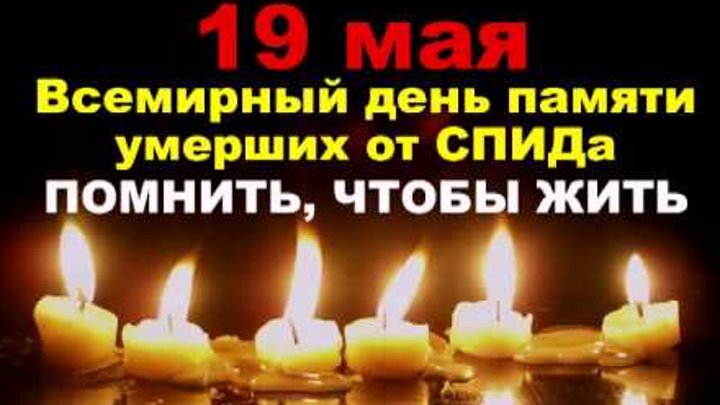 Третье воскресенье мая (19 мая 2019 года) – Всемирный День памяти умерших от СПИДа..В стране проходит акция «СТОП-СПИД»Согласно решению Всемирной организации здравоохранения (ВОЗ) этот день был провозглашен с целью привлечения внимания органов государственной власти и населения к проблеме предупреждения распространения ВИЧ/СПИДа, повышении уровня осведомленности о ВИЧ, путях передачи и его профилактике. В этот день миллионы людей нашей планеты прикалывают к одежде красную ленту – как символ скорби и понимания того, что СПИД не имеет границ, национальностей, пола и возраста, а главное – символ надежды на то, что человечество непременно победит эту болезнь.Почти 40 лет назад человечество столкнулось с заболеванием ВИЧ-инфекция, которое затронуло все страны мира. Согласно данным Объединённой программы Организации Объединённых Наций по ВИЧ/СПИД (ЮНЕЙДС) на конец 2017 года в мире проживало 36,9 миллиона человек, в 2017 году ВИЧ-инфекция выявлена у 1,8 миллиона человек.По данным Федерального научно-методического центра по профилактике и борьбе со СПИДом ФБУН Центрального НИИ эпидемиологии Роспотребнадзора к концу 2018 г. в России проживало 1 007 369 россиян с диагнозом ВИЧ-инфекция, показатель пораженности составил 686,2 на 100 тыс. населения. Случаи ВИЧ-инфекции зарегистрированы во всех субъектах Российской Федерации. К наиболее пораженным ВИЧ-инфекцией относятся Кемеровская, Иркутская, Свердловская, Самарская, Оренбургская области, Ханты-Мансийский автономный округ, Челябинская, Ленинградская, Тюменская, Новосибирская области. В школе-интернате прошли классные часы на которых обсудили меры профилактики данного заболевания и способы борьбы. Цель Акции - изменить отношение населения к своему здоровью, исключить рискованный образ жизни. Каждый Человек может сохранить свое здоровье, контролируя свое поведение и свои поступки.Здоровый образ жизни и ответственное поведение – это основа профилактики ВИЧ-инфекции.